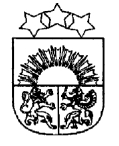 LATVIJAS  REPUBLIKA  KRĀSLAVAS  NOVADSKRĀSLAVAS  NOVADA  DOMEReģ. Nr. 90001267487Rīgas iela 51, Krāslava, Krāslavas nov., LV-5601. Tālrunis +371 65624383, fakss +371 65681772e-pasts: dome@kraslava.lvKrāslavāSĒDES  PROTOKOLS2017.gada 15.jūnijā										Nr.8Sēde sasaukta	 Rīgas ielā 51, Krāslavā, plkst.1400Sēdi atklāj plkst.1400Sēdi vada 	– novada domes priekšsēdētājs Gunārs UpenieksProtokolē 	– domes lietvede Ārija LeonovičaPiedalās: 	  Deputāti- Vitālijs Aišpurs, Vjačeslavs Aprups, Vera Bīriņa, Jāzeps Dobkevičs, Aleksandrs Jevtušoks, Raimonds Kalvišs, Aivars Krūmiņš, Viktorija Lene, Antons Ļaksa, Viktors Moisejs, Juris Saksons, Jānis Tukāns,  Gunārs Upenieks, Viktorija Vengreviča, Ēriks ZaikovskisPašvaldības administrācijas darbinieki: J.Geiba		- izpilddirektorsJ.Mančinskis		- izpilddirektora vietnieksV.Aišpurs		- Administratīvās nodaļas vadītājsI.Hmeļņicka		- izpilddirektora vietniece finanšu un budžeta jautājumosI.Danovska		- Būvvaldes vadītājaL.Miglāne		- izglītības un kultūras nodaļas vadītājaE.Ciganovičs		- juriskonsultsJ.Križanovska		- grāmatvedības nodaļas vadītājaA.Skerškāns		- vecākais juriskonsultsI.Kavinska		- sabiedrisko attiecību speciālisteE.Škutāne		- informatīvā biļetena “Krāslavas Vēstis” redaktoreG.Grišāne		- Skaistas pagasta pārvaldes un Kalniešu pagasta pārvaldes vadītāja I.Andžāns		- SIA “Dova” valdes priekšsēdētājsSēdes vadītājs G.Upenieks piedāvā veikt izmaiņas sēdes darba kārtībā un iekļaut:Papildpunktus Nr.2 un 3  pie darba kārtības 5.jautājuma “Par atkritumu apsaimniekotāju”;Papildjautājumu Nr.6 “Par dāvinājuma pieņemšanu”;Papildjautājumu Nr.7 “Par zemes gabala sadalīšanu”;Papildjautājumu Nr.8 “Par Krāslavas novada pašvaldības nekustamā īpašuma atsavināšanu”;Papildjautājumu Nr.9 “Par Krāslavas novada Izglītības pārvaldes izveidošanu”;Deputātiem citu priekšlikumu un iebildumu nav.Balso par domes sēdes darba kārtību ar papildinājumiem.Vārdiski un atklāti balsojot:par –  V.Aišpurs, V.Aprups, V.Bīriņa, J.Dobkevičs, A.Jevtušoks, R.Kalvišs, A.Krūmiņš, V.Lene,           A.Ļaksa, V.Moisejs,  J.Saksons, J.Tukāns, G.Upenieks, V.Vengreviča, Ē.Zaikovskispret - navatturas – navAtklāti balsojot, par – 15, pret – nav, atturas – nav, Krāslavas novada dome nolemj:	Apstiprināt domes sēdes darba kārtību ar pildinājumiem.Darba kārtība:Par deklarētās dzīvesvietas ziņu anulēšanuPar atļauju slēgt apakšīres līgumu Adresācijas jautājumiZemes jautājumiPar atkritumu apsaimniekotājuPar dāvinājuma pieņemšanu Par zemes gabala sadalīšanuPar Krāslavas novada pašvaldības nekustamā īpašuma atsavināšanuPar Krāslavas novada Izglītības pārvaldes izveidošanu1.§Par deklarētās dzīvesvietas ziņu anulēšanuZiņo: G.UpenieksVārdiski un atklāti balsojot:par –  V.Aišpurs, V.Aprups, V.Bīriņa, J.Dobkevičs, A.Jevtušoks, R.Kalvišs, A.Krūmiņš, V.Lene,           A.Ļaksa, V.Moisejs,  J.Saksons, J.Tukāns, G.Upenieks, V.Vengreviča, Ē.Zaikovskispret - navatturas – navAtklāti balsojot, par – 15, pret – nav, atturas – nav, Krāslavas novada dome nolemj:Pamatojoties uz LR Dzīvesvietas deklarēšanas likuma 12.panta pirmās daļas 2.punktu, anulēt ziņas par deklarēto dzīvesvietu Krāslavas novada pašvaldībā personām, kurām nav tiesiska pamata dzīvot deklarētajā dzīvesvietā:Olgai M[..], Aronsona ielā 14-28, Krāslavā;Sergejam M[..], Aronsona ielā 14-28, Krāslavā.Lēmuma projekta iesniedzējs:Domes priekšsēdētājs G.UpenieksLēmuma projektu sagatavoja:Domes administratore-lietvede I.Bidzāne2.§Par atļauju slēgt apakšīres līgumu Ziņo: G.UpenieksVārdiski un atklāti balsojot:par –  V.Aišpurs, V.Aprups, V.Bīriņa, J.Dobkevičs, A.Jevtušoks, R.Kalvišs, A.Krūmiņš, V.Lene,           A.Ļaksa, V.Moisejs,  J.Saksons, J.Tukāns, G.Upenieks, V.Vengreviča, Ē.Zaikovskispret - navatturas – navAtklāti balsojot, par – 15, pret – nav, atturas – nav, Krāslavas novada dome nolemj:Pamatojoties uz likuma „Par dzīvojamo telpu īri” 17.panta pirmo daļu, ņemot vērā Andra H[..] un Igora K[..] iesniegumus: Atļaut pašvaldībai piederošā dzīvokļa īrniekam Andrim H[..], personas kods [..], nodot apakšīrē dzīvokli Nr. [..] Lielā ielā 18, Krāslavā, Igoram K[..], personas kods [..], uz termiņu – viens gads no apakšīres līguma noslēgšanas brīža.Pilnvarot SIA “Krāslavas nami” noslēgt apakšīres līgumu.Lēmuma projekta iesniedzējs:Domes priekšsēdētājsG.Upenieks Lēmuma projektu sagatavojaVecākais juriskonsults A.Skerškāns3.§Adresācijas jautājumiZiņo: G.UpenieksDebatēs piedalās: V.Vengreviča, V.LeneVārdiski un atklāti balsojot:par –  V.Aišpurs, V.Aprups, V.Bīriņa, J.Dobkevičs, A.Jevtušoks, R.Kalvišs, A.Krūmiņš, V.Lene,           A.Ļaksa, V.Moisejs,  J.Saksons, J.Tukāns, G.Upenieks, V.Vengreviča, Ē.Zaikovskispret - navatturas – navAtklāti balsojot, par – 15, pret – nav, atturas – nav, Krāslavas novada dome nolemj:1. Pamatojoties uz būvprojekta pasūtītāja SIA “Dridzmalas” īpašnieka Māra L[..]31.05.2017. iesniegumu, saskaņā ar 08.12.2015. MK noteikumu Nr.698 „Adresācijas noteikumi” 2.8.punktu, piešķirt jaunbūvēm ar kadastra apzīmējumiem 6088-004-0021-001, 6088-004-0021-002, 6088-004-0021-003, 6088-004-0021-004 adresi - „Dridzmalas”, Trapciški, Skaistas pag., Krāslavas nov., LV-5671.2. Pamatojoties uz zemes īpašnieka Vaclava T[..] 06.06.2017. iesniegumu, sakarā ar zemes īpašuma „Vaclavi”, kadastra Nr.6086-005-0252, sadalīšanu un zemes vienību ar kadastra apzīmējumiem 6086-005-0252 un 6086-005-0364 atdalīšanu, saskaņā ar 08.12.2015. MK noteikumu Nr.698 „Adresācijas noteikumi” 2.9.punktu, piešķirt Krāslavas novada Robežnieku pagasta jaunizveidotajam zemes īpašumam, kura sastāvā ir zemes vienības ar kadastra apzīmējumu apzīmējumiem 6086-005-0252 un 6086-005-0364, nosaukumu „Jaunvaclavi”. 3. Sakarā ar Krāslavas novada pašvaldībai piekritīgās zemes vienības ar kadastra apzīmējumu 6068-003-0131 reģistrāciju zemesgrāmatā, sadalīt zemes īpašumu ar kadastra Nr.6068-003-0131, atdalot no tā zemes vienību ar kadastra apzīmējumu 6068-003-0131. Saskaņā ar 08.12.2015. MK noteikumu Nr.698 „Adresācijas noteikumi” 2.9.punktu, piešķirt Krāslavas novada Kalniešu pagasta jaunizveidotajam zemes īpašumam, kura sastāvā ir zemes vienība ar kadastra apzīmējumu 6068-003-0131, nosaukumu „Brūklenītes”.4. Pamatojoties uz zemes īpašnieka Dināra B[..] pilnvarotās personas Daiņa Z[..] 09.06.2017. iesniegumu, sakarā ar zemes īpašuma „Žubītes”, kadastra Nr.6048-006-0139, sadalīšanu un zemes vienības ar kadastra apzīmējumu 6048-003-0121 atdalīšanu, saskaņā ar 08.12.2015. MK noteikumu Nr.698 „Adresācijas noteikumi” 2.9.punktu, piešķirt Krāslavas novada Aulejas pagasta jaunizveidotajam zemes īpašumam, kura sastāvā ir zemes vienība ar kadastra apzīmējumu 6048-003-0121, nosaukumu „Tītari”. 5. Pamatojoties uz zemes īpašnieka Zitas P[..] pilnvarotās personas Bronislava P[..] 09.06.2017. iesniegumu, sakarā ar zemes īpašuma „Sproģi”, kadastra Nr.6048-005-0172, sadalīšanu un zemes vienības ar kadastra apzīmējumu 6048-005-0157 atdalīšanu, saskaņā ar 08.12.2015. MK noteikumu Nr.698 „Adresācijas noteikumi” 2.9.punktu, piešķirt Krāslavas novada Aulejas pagasta jaunizveidotajam zemes īpašumam, kura sastāvā ir zemes vienība ar kadastra apzīmējumu 6048-005-0157, nosaukumu „Sproģīši”.Lēmuma projektu iesniedzējs:Domes priekšsēdētājs  G.UpenieksLēmuma projektu sagatavotājs:Zemes lietu speciālists I.Skerškāns4.§Zemes jautājumiZiņo: G.UpenieksVārdiski un atklāti balsojot:par –  V.Aišpurs, V.Aprups, V.Bīriņa, J.Dobkevičs, A.Jevtušoks, R.Kalvišs, A.Krūmiņš, V.Lene,           A.Ļaksa, V.Moisejs,  J.Saksons, J.Tukāns, G.Upenieks, V.Vengreviča, Ē.Zaikovskispret - navatturas – navAtklāti balsojot, par – 15, pret – nav, atturas – nav, Krāslavas novada dome nolemj:1. Pamatojoties uz Jevgēnija V[..] 22.05.2017. iesniegumu, iznomāt Jevgēnijam V[..], personas kods [..], dzīvo Rīgā, Vecmīlgrāvja ielā [..], Krāslavas novada pašvaldībai piekritīgo zemes vienību 0,0513 ha platībā ar kadastra apzīmējumu 6078-001-0494 Krāslavas novada Krāslavas pagastā uz 5 gadiem, nosakot nomas maksu 1,5% apmērā no zemes kadastrālās vērtības gadā, saskaņā ar MK noteikumu Nr.735 „Noteikumi par publiskas personas zemes nomu” 18.3.punktu. Zemes lietošanas mērķis – individuālo dzīvojamo māju apbūve (kods 0601).2. Pamatojoties uz Jurija J[..] 16.05.2017. iesniegumu, iznomāt Jurijam J[..], personas kods [..], dzīvo Krāslavas novadā, Robežnieku pagastā, [..]rezerves zemes fondā ieskaitīto zemes vienību 0,5 ha platībā ar kadastra apzīmējumu 6086-006-0561 Krāslavas novada Robežnieku pagastā uz 5 gadiem, nosakot nomas maksu 0,5% apmērā no zemes kadastrālās vērtības gadā, saskaņā ar MK noteikumu Nr.735 „Noteikumi par publiskas personas zemes nomu” 18.1.punktu. Zemes lietošanas mērķis – zeme, uz kuras galvenā saimnieciskā darbība ir lauksaimniecība (kods 0101). Noteikt, ka pašvaldība var vienpusējā kārtā izbeigt zemes nomas tiesībās uz zemes vienību ar kadastra apzīmējumu 6086-006-0561 gadījumā, ja minētā zemes vienība ir nepieciešama Zemes pārvaldības likumā norādīto mērķu realizācijai.3. Pamatojoties uz Riharda K[..] 17.05.2017. iesniegumu, iznomāt Rihardam K[..], personas kods [..], dzīvo Krāslavas novadā, Robežnieku pagastā, [..], Krāslavas novada pašvaldībai piekritīgo zemes vienību 2,3 ha platībā ar kadastra apzīmējumu 6086-004-0837 Krāslavas novada Robežnieku pagastā uz 5 gadiem, nosakot nomas maksu 0,5% apmērā no zemes kadastrālās vērtības gadā, saskaņā ar MK noteikumu Nr.735 „Noteikumi par publiskas personas zemes nomu” 18.1.punktu. Zemes lietošanas mērķis – zeme, uz kuras galvenā saimnieciskā darbība ir lauksaimniecība (kods 0101).4. Pamatojoties uz Ivana K[..] 19.05.2017. iesniegumu, iznomāt Ivanam K[..], personas kods [..], dzīvo Krāslavas novadā, Piedrujas pagastā, [..]Krāslavas novada pašvaldībai piekritīgo zemes vienību 7,3 ha platībā ar kadastra apzīmējumu 6084-003-0058 Krāslavas novada Piedrujas pagastā uz 5 gadiem, nosakot nomas maksu 1,5% apmērā no zemes kadastrālās vērtības gadā, piemērojot koeficientu 1,5 sakarā ar to, ka uz zemesgabala atrodas būves, kuras ir ierakstāmas, bet nav ierakstītas zemesgrāmatā, saskaņā ar MK noteikumu Nr.735 „Noteikumi par publiskas personas zemes nomu” 7.2.punktu, 9.1.punktu. Zemes lietošanas mērķis – zeme, uz kuras galvenā saimnieciskā darbība ir lauksaimniecība (kods 0101). Uz zemes vienības ar kadastra apzīmējumu 6084-003-0058 atrodas Ivana K[..] valdījumā esoša dzīvojamā māja ar saimniecības ēkām saskaņā ar Piedrujas pagasta pārvaldes 24.05.2017. izziņu Nr.13.5. Pamatojoties uz Zitas L[..] 08.05.2017. iesniegumu, iznomāt Zitai L[..], personas kods [..], dzīvo Krāslavas novadā, Piedrujas pagastā, [..], Krāslavas novada pašvaldībai piekritīgās zemes vienības ar kadastra apzīmējumu 6084-003-0233 daļu 0,03 ha platībā Krāslavas novada Piedrujas pagastā uz 5 gadiem, nosakot nomas maksu 0,5% apmērā no zemes kadastrālās vērtības gadā, saskaņā ar MK noteikumu Nr.735 „Noteikumi par publiskas personas zemes nomu” 18.1.punktu. Zemes lietošanas mērķis – zeme, uz kuras galvenā saimnieciskā darbība ir lauksaimniecība (kods 0101).6. Sakarā ar zemes vienības ar kadastra apzīmējumu 6062-005-0259 daļas reģistrāciju zemesgrāmatā uz Krāslavas novada pašvaldības vārda, aktualizēt Krāslavas novada Indras pagasta kadastra karti. Sadalīt Krāslavas novada pašvaldībai piekritīgo zemes vienību ar kadastra apzīmējumu 6062-005-0259 divos zemesgabalos, 1,6 ha platībā (zemesgabals Nr.1) un 0,4 ha platībā (zemesgabals Nr.2), saskaņā ar grafisko pielikumu. Veicot kadastrālo uzmērīšanu zemesgabalu platības var tikt precizētas. Apstiprināt zemes vienībai 1,6 ha platībā (zemesgabals Nr.1) nekustamā īpašuma lietošanas mērķi - zeme, uz kuras galvenā saimnieciskā darbība ir lauksaimniecība (kods 0101). Apstiprināt zemes vienībai 0,4 ha platībā (zemesgabals Nr.2) nekustamā īpašuma lietošanas mērķi - zeme, uz kuras galvenā saimnieciskā darbība ir lauksaimniecība (kods 0101). Lūgt Valsts zemes dienestam piešķirt kadastra apzīmējumus jaunizveidotajām zemes vienībām. Noteikt, ka zemes vienība 1,6 ha platībā (zemesgabals Nr.1) paliek zemes īpašuma “Dunavieši” sastāvā. Saskaņā ar 08.12.2015. MK noteikumu Nr.698 „Adresācijas noteikumi” 2.9.punktu, piešķirt jaunizveidotajam zemes īpašumam, kura sastāvā ir zemes vienība 0,4 ha platībā (zemesgabals Nr.2), nosaukumu – “Robežsargi”.7. Pamatojoties uz Antoņinas P[..]23.05.2017. iesniegumu, lauzt 28.01.2016. Robežnieku pagasta lauku apvidus zemes nomas līgumu Nr.35-P. Izbeigt Antoņinai P[..], personas kods [..], nomas tiesības uz zemes vienību ar kadastra apzīmējumu 6086-003-0104 Krāslavas novada Robežnieku pagastā.8. Pamatojoties uz Z/S “Zarečje” īpašnieka Viktora K[..] 24.05.2017. iesniegumu, iznomāt Z/S “Zarečje”, reģistrācijas Nr.LV41501010083, juridiskā adrese: Krāslavas novads, Robežnieku pagasts, c.Pleiki, Krāslavas novada pašvaldībai piekritīgo zemes vienību 1,2 ha platībā ar kadastra apzīmējumu 6086-003-0104 Krāslavas novada Robežnieku pagastā uz 5 gadiem, nosakot nomas maksu 1,5% apmērā no zemes kadastrālās vērtības gadā, piemērojot koeficientu 1,5 sakarā ar to, ka uz zemesgabala atrodas būves, kuras ir ierakstāmas, bet nav ierakstītas zemesgrāmatā, saskaņā ar MK noteikumu Nr.735 „Noteikumi par publiskas personas zemes nomu” 7.2.punktu, 9.1.punktu. Zemes lietošanas mērķis – zeme, uz kuras galvenā saimnieciskā darbība ir lauksaimniecība (kods 0101). Uz zemes vienības ar kadastra apzīmējumu 6086-003-0104 atrodas Z/S “Zarečje” valdījumā esoša dzīvojamā māja ar saimniecības ēkām saskaņā ar Robežnieku pagasta pārvaldes 08.06.2017. izziņu Nr.3-10/29.9. Pamatojoties uz Marijas L[..] 23.05.2017. iesniegumu, grozīt 28.05.2009. Robežnieku pagasta lauku apvidus zemes nomas līgumu Nr.10-L. Samazināt Marijai L[..], personas kods [..], iznomātās zemes platību, atstājot nomas lietošanā zemes vienības ar kadastra apzīmējumu 6086-004-0365 daļu 0,64 ha platībā saskaņā ar grafisko pielikumu, nosakot nomas maksu 0,5% apmērā no zemes kadastrālās vērtības gadā, saskaņā ar MK noteikumu Nr.644 „Noteikumi par neizpirktās lauku apvidus zemes nomas līguma noslēgšanas un nomas maksas aprēķināšanas kārtību” 7.punktu. Zemes lietošanas mērķis – zeme, uz kuras galvenā saimnieciskā darbība ir lauksaimniecība (kods 0101).10. Pamatojoties uz Vasilija B[..] 23.05.2017. iesniegumu, iznomāt Vasilijam B[..], personas kods [..], dzīvo Krāslavas novadā, Robežnieku pagastā, c.Robežnieki, [..], Krāslavas novada pašvaldībai piekritīgās zemes vienības ar kadastra apzīmējumu 6086-004-0365 daļu 0,36 ha platībā saskaņā ar grafisko pielikumu uz 5 gadiem, nosakot nomas maksu 0,5% apmērā no zemes kadastrālās vērtības gadā, saskaņā ar MK noteikumu Nr.735 „Noteikumi par publiskas personas zemes nomu” 18.1.punktu. Zemes lietošanas mērķis – zeme, uz kuras galvenā saimnieciskā darbība ir lauksaimniecība (kods 0101).11. Pamatojoties uz Ņinas B[..] 05.06.2017. iesniegumu, iznomāt Ņinas B[..], personas kods [..], dzīvo Krāslavā, Artilērijas ielā [..], Krāslavas novada pašvaldībai piekritīgo zemes vienību 0,06 ha platībā ar kadastra apzīmējumu 6078-001-0671 Krāslavas novada Krāslavas pagastā uz 5 gadiem, nosakot nomas maksu 1,5% apmērā no zemes kadastrālās vērtības gadā, saskaņā ar MK noteikumu Nr.735 „Noteikumi par publiskas personas zemes nomu” 18.3.punktu. Zemes lietošanas mērķis – individuālo dzīvojamo māju apbūve (kods 0601).Lēmuma projektu iesniedzējs:Domes priekšsēdētājs  G.UpenieksLēmuma projektu sagatavotājs:Zemes lietu speciālists I.Skerškāns5.§Par atkritumu apsaimniekotājuZiņo: G.Upenieks, I.AndžānsDebatēs piedalās: R.KalvišsVārdiski un atklāti balsojot:par –  V.Aišpurs, V.Bīriņa, J.Dobkevičs, A.Jevtušoks, , A.Krūmiņš, V.Lene,           A.Ļaksa, V.Moisejs,  J.Saksons, J.Tukāns, G.Upenieks, V.Vengreviča, Ē.Zaikovskispret – R.Kalvišsatturas – V.AprupsAtklāti balsojot, par – 13, pret – 1, atturas – 1, Krāslavas novada dome nolemj:Pamatojoties uz likuma „Par pašvaldībām” 15.panta pirmās daļas 1.punktu un 21.panta pirmās daļas 23.punktu, Atkritumu apsaimniekošanas likuma 18.panta pirmo  daļu, Publisko iepirkumu likuma 4.panta pirmo daļu:1. Uzdot  Sabiedrībai ar ierobežotu atbildību “Krāslavas nami”,  reģ. Nr. 45903001693, Krāslavas novada administratīvajā teritorijā veikt  sadzīves atkritumu  un mājsaimniecībās radīto būvniecības atkritumu apsaimniekošanu.2. Apstiprināt  līguma projektu ar Sabiedrību ar ierobežotu atbildību “Krāslavas nami”,  reģ.     Nr. 45903001693, par sadzīves atkritumu apsaimniekošanu Krāslavas novada administratīvajā teritorijā uz 7 gadiem.Uzdot Krāslavas novada domes izpilddirektoram Jānim Geibam  līdz 2017.gada 30.jūnijam parakstīt līgumu ar Sabiedrību ar ierobežotu atbildību “Krāslavas nami”,  reģ.     Nr. 45903001693, par sadzīves atkritumu apsaimniekošanu Krāslavas novada administratīvajā teritorijā. Lēmuma projekta iesniedzējsPlānošanas un infrastruktūras attīstības komitejaFinanšu komitejaLēmuma projekta sagatavotājsIzpilddirektora vietnieks J.Mančinskis6.§Par dāvinājuma pieņemšanu Ziņo: G.UpenieksVārdiski un atklāti balsojot:par –  V.Aišpurs, V.Aprups, V.Bīriņa, J.Dobkevičs, A.Jevtušoks, R.Kalvišs, A.Krūmiņš, V.Lene,           A.Ļaksa, V.Moisejs,  J.Saksons, J.Tukāns, G.Upenieks, V.Vengreviča, Ē.Zaikovskispret - navatturas – navAtklāti balsojot, par – 15, pret – nav, atturas – nav, Krāslavas novada dome nolemj:6.1.	Pamatojoties uz likuma „Par pašvaldībām” 14.panta pirmās daļas 2.punktu, Civillikuma 1915.panta pirmo daļu:Pieņemt Jāņa M[..], personas kods [..], piedāvāto dāvinājumu  - nekustamo īpašumu  - dzīvokli Nr. [..]Raiņa ielā 2, Krāslavā (kadastra numurs 6001-900-1552).Izdevumus, kas saistīti ar dāvinājumu pieņemšanu, segt no Krāslavas  novada domes budžeta līdzekļiem.6.2.	Pamatojoties uz likuma „Par pašvaldībām” 14.panta pirmās daļas 2.punktu, Civillikuma 1915.panta pirmo daļu:Pieņemt Valijas V[..], personas kods [..], piedāvāto dāvinājumu  - nekustamo īpašumu  - dzīvokli Nr. [..] Baznīcas ielā 17, Krāslavā (kadastra numurs 6001-900-0021).Izdevumus, kas saistīti ar dāvinājumu pieņemšanu, segt no Krāslavas  novada domes budžeta līdzekļiem.Lēmuma projekta iesniedzējs:Sociālo un veselības aizsardzības lietu komiteja Finanšu komitejaLēmuma projektu sagatavojaPI “Sociālais dienests” juriskonsults A.Skerškāns 7.§Par zemes gabala sadalīšanuZiņo: G.UpenieksVārdiski un atklāti balsojot:par –  V.Aišpurs, V.Aprups, V.Bīriņa, J.Dobkevičs, A.Jevtušoks, R.Kalvišs, A.Krūmiņš, V.Lene,           A.Ļaksa, V.Moisejs,  J.Saksons, J.Tukāns, G.Upenieks, V.Vengreviča, Ē.Zaikovskispret - navatturas – navAtklāti balsojot, par – 15, pret – nav, atturas – nav, Krāslavas novada dome nolemj:Pamatojoties uz SIA “LATGALES ĪPAŠUMU FONDA” pilnvarotās personas Andreja P[..] iesniegumu, sakarā ar zemes īpašuma Kupči, Ūdrīšu pagastā, Krāslavas novadā ar kadastra Nr. 6096 001 0075, sadalīšanu un zemes vienības ar kadastra apzīmējumu 6096 001 0076 atdalīšanu, saskaņā ar 08.12.2015. MK noteikumu Nr.698 “Adresācijas noteikumi” 2.9.punktu, piešķirt Krāslavas novada, Ūdrīšu pagasta jaunizveidotajam zemes īpašumam, kura sastāvā ir zemes vienība ar kadastra apzīmējumu 6096 001 0076, nosaukumu “Akmeņlauki”.Saskaņā ar “Zemes ierīcības likuma” 8.panta noteikumiem,  atļaut zemes īpašuma “Riekstiņi”, Lejas Romuļi, Ūdrīšu pagastā, Krāslavas novadā  (zemes vienības kadastra apzīmējums 6096 001 0007) sadali  un  apvienošanu ar zemes vienību 6096 001 0076, “Akmeņlauki”, Ūdrīšu pagastā, Krāslavas novadā, un zemes ierīcības projekta pasūtīšanu.         Pamatojums – zemesgrāmatu apliecības, zemes robežu plāni, SIA “LATGALES ĪPAŠUMU FONDA” pilnvarotās personas Andreja P[..]  un Alfrēda J[..] pilnvarotās personas Harija P[..] iesniegums.                   Zemes gabalu sadalīt atbilstoši pievienotajai shēmai un darba uzdevumam.Lēmuma projekta iesniedzējs:Domes priekšsēdētājs G.UpenieksLēmuma projekta sagatavotājs: Būvvaldes vadītāja I.Danovska8.§		Par Krāslavas novada pašvaldības nekustamā īpašuma atsavināšanuZiņo: G.UpenieksVārdiski un atklāti balsojot:par –  V.Aišpurs, V.Aprups, V.Bīriņa, J.Dobkevičs, A.Jevtušoks, R.Kalvišs, A.Krūmiņš, V.Lene,           A.Ļaksa, V.Moisejs,  J.Saksons, J.Tukāns, G.Upenieks, V.Vengreviča, Ē.Zaikovskispret - navatturas – navAtklāti balsojot, par – 15, pret – nav, atturas – nav, Krāslavas novada dome nolemj:8.1.Pamatojoties uz likumu „Par valsts un pašvaldību zemes īpašuma tiesībām un to nostiprināšanu zemesgrāmatās”, likuma „Par pašvaldībām” 21.panta pirmās daļas 17.punktu, Publiskas personas mantas atsavināšanas likuma 4.panta pirmo daļu un ceturtās daļas 1.punktu, 5.panta pirmo daļu:Ierakstīt zemesgrāmatā uz Krāslavas novada pašvaldības vārda nekustamo īpašumu – zemes gabalu (kadastra apzīmējums 6084-001-3018) ar platību 1,30 ha (pēc kadastrālās uzmērīšanas zemesgabala platība var tikt precizēta), kas atrodas Piedrujas pagastā, Krāslavas novadā. Nodot atsavināšanai Krāslavas novada pašvaldībai piederošo nekustamo īpašumu – zemes gabalu (kadastra apzīmējums 6084-001-3018).Noteikt nekustamā īpašuma atsavināšanas veidu – pārdošana par brīvu cenu.Uzdot Krāslavas novada domes Privatizācijas komisijai organizēt Krāslavas novada pašvaldībai piederošā nekustamā īpašuma – zemes gabala (kadastra apzīmējums 6084-001-3018) atsavināšanas procedūru saskaņā ar Publiskas personas mantas atsavināšanas likumu.8.2.Pamatojoties uz likumu „Par valsts un pašvaldību zemes īpašuma tiesībām un to nostiprināšanu zemesgrāmatās”, likuma „Par pašvaldībām” 21.panta pirmās daļas 17.punktu, Publiskas personas mantas atsavināšanas likuma 4.panta pirmo daļu un ceturtās daļas 1.punktu, 5.panta pirmo daļu:Ierakstīt zemesgrāmatā uz Krāslavas novada pašvaldības vārda nekustamo īpašumu – zemes gabalu (kadastra apzīmējums 6084-001-3016) ar platību 5,40 ha (pēc kadastrālās uzmērīšanas zemesgabala platība var tikt precizēta), kas atrodas Piedrujas pagastā, Krāslavas novadā. Nodot atsavināšanai Krāslavas novada pašvaldībai piederošo nekustamo īpašumu – zemes gabalu (kadastra apzīmējums 6084-001-3016).Noteikt nekustamā īpašuma atsavināšanas veidu – pārdošana par brīvu cenu.Uzdot Krāslavas novada domes Privatizācijas komisijai organizēt Krāslavas novada pašvaldībai piederošā nekustamā īpašuma – zemes gabala (kadastra apzīmējums 6084-001-3016) atsavināšanas procedūru saskaņā ar Publiskas personas mantas atsavināšanas likumu.Lēmuma projekta iesniedzējs:Finanšu komitejaLēmuma projektu sagatavoja:Domes juriskonsults E.Ciganovičs9.§Par Krāslavas novada Izglītības pārvaldes izveidošanuZiņo: G.UpenieksVārdiski un atklāti balsojot:par –  V.Aišpurs, V.Aprups, V.Bīriņa, J.Dobkevičs, A.Jevtušoks, A.Krūmiņš, V.Lene,           A.Ļaksa, V.Moisejs,  J.Saksons, J.Tukāns, G.Upenieks, V.Vengreviča, Ē.Zaikovskispret - navatturas – R.KalvišsAtklāti balsojot, par – 14, pret – nav, atturas – 1, Krāslavas novada dome nolemj:Pamatojoties uz likuma “Par pašvaldībām” 21.panta pirmās daļas 8.punktu:Izveidot ar 2017.gada 1.augustu Krāslavas novada Izglītības pārvaldi, reorganizējot Krāslavas novada Izglītības un kultūras nodaļu.Apstiprināt Krāslavas novada Izglītības pārvaldes nolikumu.Laikā no 2017.gada 1.augustu līdz 31.augustam veikt sekojošu funkcionālajā pakļautībā esošo izglītības iestāžu pārreģistrāciju Valsts ieņēmumu dienesta nodokļu maksātāju datu bāzē:Krāslavas pirmsskolas izglītības iestāde “Pienenīte”,Krāslavas novada pirmsskolas izglītības iestāde “Pīlādzītis”,Krāslavas pamatskola,Krāslavas Gr.Plāteru v.n. Poļu pamatskola,Krāslavas Valsts ģimnāzija,Krāslavas Varavīksnes vidusskola,Krāslavas Mūzikas skola,Krāslavas Mākslas skola,Krāslavas Sporta skola,Krāslavas bērnu un jauniešu centrs. Noteikt, ka Krāslavas Krāslavas novada izglītības pārvalde ir šī lēmuma 3.punktā minēto izglītības iestāžu tiesību, saistību, finanšu līdzekļu un mantas pārņēmēja. Uzdot Krāslavas novada domes izpilddirektoram Jānim Geibam izveidot pieņemšanas-nodošanas komisiju, kas sagatavo šī lēmuma 3.punktā minēto izglītības iestāžu slēguma bilances uz 2017.gada 31.jūliju un nodod materiālās vērtības  un saistības Krāslavas novada Izglītības pārvaldei.Lēmuma projekta iesniedzējs:Finanšu komiteja,Izglītības, kultūras un sporta jaut. KomitejaLēmuma projektu sagatavoja:Izpilddirektora vietniece finanšuun budžeta jautājumos I.HmeļņickaKrāslavas Izglītības un kultūras nodaļas vadītāja L.MiglāneSēdi slēdz plkst.1425Domes priekšsēdētājs							G.UpenieksDomes lietvede							Ā.Leonoviča2017.gada 19.jūnijā